Hul’quimi’num is Fun when we Play at Uy’sqwalawun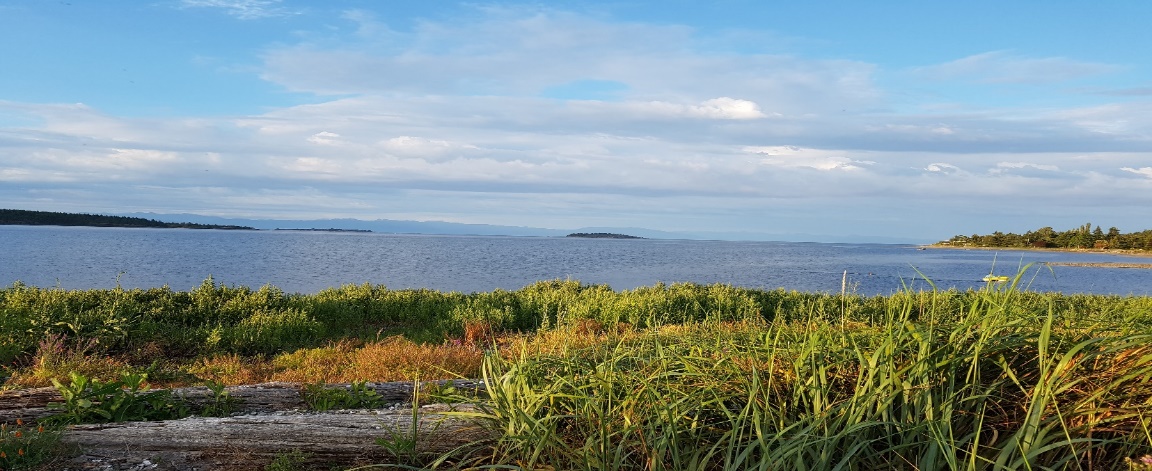 Hul’quimi’num Greeting or Phrase of the Week‘Ii  ch’ o uy’ al’ How are you?  “I tsun o’ uy’ al     I am fineTthiwhum  please       Hay chqa   thankyouHul’quimi’num         Animals                   Moose  q’uyi’uts (kie ee uts) 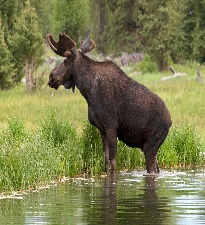   Squirrel   tth’upsiathun’  (t th up siathuns)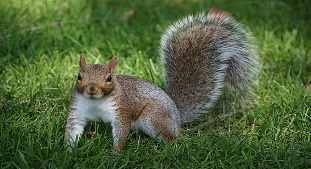 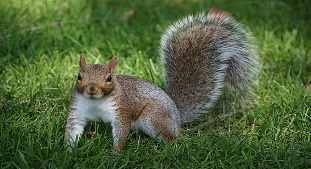 Hul’quimi’num BodyFace …sa’ thu        muqsun...  nose                                   Eye …………………qulum’             Mouth…thathun         yunus…. teeth